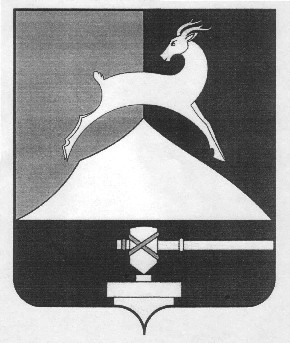 Администрация Усть-Катавского городского округаЧелябинской областиПОСТАНОВЛЕНИЕОт   25.08. 2015г.						                                     №  1094О внесении изменений в постановлениеадминистрации Усть-Катавскогогородского округа от 17.09.2014г. № 1029«Об утверждении муниципальной программы «Развитие малого и среднего предпринимательства в Усть-Катавском городском округе на  2015- 2017 годы»	Руководствуясь Федеральным законом от 06.10.2003г. № 131-ФЗ «Об общих принципах организации местного самоуправления в Российской Федерации»,  Уставом Усть-Катаского городского округа, постановлением администрации Усть-Катавского городского округа «Об утверждении Порядка принятия решений о разработке  муниципальных  программ, их формирования и реализации» от 14.11.2013г. № 1645, с целью создания условий развития малого и среднего предпринимательства в Усть-Катавском городском округе, администрация Усть-Катавского городского округа ПОСТАНОВЛЯЕТ:1.Внести в постановление администрации Усть-Катавского городского округа   от  17.09.2014г.   №   1029   «Об   утверждении     муниципальной программы «Развитие малого и среднего  предпринимательства в Усть-Катавском городском округе на  2015- 2017 годы» следующие изменения: 1.1.Часть седьмую паспорта муниципальной программы «Развитие малого и среднего  предпринимательства в Усть-Катавском городском округе на  2015- 2017 годы» изложить в следующей редакции:«Объемы бюджетных ассигнований Программы -  ВСЕГО :   4450,0 тысяч рублей в том числе,- средства  бюджета Усть-Катавского городского    округа 1550,0 тыс.руб.,  - средства федерального бюджета - 2900,0 тыс.руб.;-   2015 г.   -  3250,0 тыс.руб,  в том числе,-  средства  бюджета Усть-Катавского городского    округа -350,0 тыс. руб., -средства федерального бюджета - 2900,0 тыс. руб.-   2016г.   средства  бюджета Усть-Катавского городского    округа - 580,0 тысяч рублей;-   2017г.    средства  бюджета Усть-Катавского городского    округа - 620,0 тысяч рублей».1.2.Абзац 2 пункта 2 главы IV «Система программных мероприятий» изложить в новой редакции:«В рамках данного направления предусмотрены следующие мероприятия:предоставление субсидий субъектам малого и среднего предпринимательства на возмещение затрат на уплату  первого взноса (аванса) по договорам лизинга;предоставление субсидий субъектам малого и среднего предпринимательства  на возмещение затрат, связанных с   приобретением оборудования в целях создания и (или) развития, и (или) модернизации производства товаров (работ, услуг).»1.3. Главу V «Ресурсное обеспечение Программы» изложить в следующей редакции:«Глава V. Ресурсное обеспечение ПрограммыИсточниками финансирования мероприятий Программы являются средства  бюджета Усть-Катавского городского округа и федерального бюджета (в 2015г.). Общий объем финансирования Программы на весь период реализации составляет 4450,0 тыс. рублей.			На территории Усть-Катавского городского округа для оказания финансовой поддержки приоритетными видами деятельности субъектов малого и среднего предпринимательства являются виды деятельности Общероссийского классификатора видов экономической деятельности (ОК 029-2001(КДЕС Ред. 1)) (далее именуется – Классификатор) за исключением видов деятельности, включенных в разделы G, J, K (за исключением кода 74.2), L, O (за исключением кодов 90 и 92), P, а также относящихся к коду 63.3 раздела I Классификатора.При этом поддержка не может оказываться субъектам малого и среднего предпринимательства, осуществляющим производство и реализацию подакцизных товаров, а также добычу и реализацию полезных ископаемых, за исключением общераспространенных полезных ископаемых.Срок рассмотрения обращений субъектов малого и среднего предпринимательства об оказании финансовой поддержки не должен превышать 60 календарных дней с момента объявления о подачи заявления на получении субсидии. 1.4. Главу VIII «Финансово-экономическое обоснование  Программы» изложить в следующей редакции:«Глава VIII. Финансово-экономическое обоснование  ПрограммыФинансовая поддержка  субъектов малого и среднего предпринимательства предусматривает:-предоставление субсидий субъектам малого предпринимательства (пункт 5  приложения к Программе) на возмещение части указанных затрат в соответствии с «Порядком предоставления субсидий субъектам малого и среднего предпринимательства за счет бюджета Усть-Катавского городского округа», утвержденный  постановлением администрации Усть-Катавского городского округа и «Порядком предоставления грантов начинающим предпринимателям на создание своего дела», утвержденного постановлением администрации Усть-Катавского городского округа.Объем финансирования:   2015г. – 3250 тысяч рублей, в том числе  бюджет Усть-Катавского городского округа - 350,0 тыс.руб.,  федеральный бюджет - 2900,0 тыс.руб.;  2016г. – 580 тысяч рублей из бюджета Усть-Катавского городского округа; 2017г. – 620 тысяч рублей из бюджета Усть-Катавского городского округа в том числе:-предоставление субсидий субъектам малого и среднего предпринимательства на возмещение затрат на уплату  первого взноса (аванса) по договорам лизинга (пункт 6 приложения к Программе).Объем финансирования: 2015г. – 200 тысяч рублей, в том числе бюджет Усть-Катавского городского округа -  21,5 тыс.руб., федеральный бюджет -   178,5 тыс.руб; 2016г. – 30,0 тысяч рублей из бюджета Усть-Катавского городского округа;  2017г. – 40,0 тысяч рублей из бюджета Усть-Катавского городского округа;                                            -предоставление субсидий субъектам малого и среднего предпринимательства на возмещение затрат, связанных с   приобретением оборудования в целях создания и (или) развития, и (или) модернизации производства товаров (работ, услуг) (пункт 8 приложения к Программе).Объем финансирования: 2015г. – 3050,0 тысяч рублей, в том числе бюджет Усть-Катавского городского округа -  328,5 тыс.руб., федеральный бюджет -   2721,5 тыс.руб; 2016г. – 550,0 тысяч рублей из бюджета Усть-Катавского городского округа;  2017г. – 580,0 тысяч рублей из бюджета Усть-Катавского городского округа;                                            Финансирование части мероприятий Программы может осуществляться с привлечением средств из дополнительных источников, предусмотренных законодательством, в том числе за счет средств областного и федерального бюджетов  и внебюджетных средств, в том числе средств организаций. Привлечение этих средств осуществляется на основе отдельных соглашений, договоров, контрактов в ходе реализации Программы.»1.5.Приложение к муниципальной Программе  «Развитие малого и среднего предпринимательства в Усть-Катавском городском округе на 2015-2017 годы» от 17.09.2014г. № 1029 изложить в новой редакции (прилагается).2. Начальнику общего отдела администрации Усть-Катавского городского округа О.Л.Толоконниковой настоящее постановление обнародовать  на информационном стенде администрации Усть-Катавского городского округа и разместить на официальном сайте Усть-Катавского городского округа.3.Организацию исполнения  данного постановления возложить на начальника отдела социально-экономического развития и размещения муниципального заказа администрации Усть-Катавского городского округа Л.М.Мамаеву.4. Контроль за реализацией муниципальной  программы «Развитие малого и среднего предпринимательства в Усть-Катавском городском округе на 2015-2017 годы» возложить на заместителя главы – начальника Управления имущественных и земельных отношений  Е.И.Алфёрову.Глава Усть-Катавскогогородского округа                                                                              Э.В.АлфёровПриложение к муниципальной программе  «Развитие малого и среднего предпринимательства вУсть-Катавском городском округе на 2015-2017 годы » ( в редакции постановления                       администрации   Усть-Катавского городского округа                                                                          от  25.08.2015г.    № 1094)Система основных мероприятий и объемы финансированияОСЭР –  отдел социально-экономического развития и размещения муниципального заказа администрации Усть-Катавского городского округа;ФУ – Финансовое управление УИиЗО – Управление имущественных и земельных отношений;ОКС – общественный координационный Совет по развитию предпринимательства в Усть-Катавском городском округе;НП «Бизнес-Партнёр» - некоммерческое партнёрство «Союз предпринимателей Усть-Катава «Бизнес-Партнёр».ЛИСТ СОГЛАСОВАНИЯк постановлению администрации Усть-Катавского городского округа  «Об утверждении муниципальной программы «Развития малого и среднего предпринимательства в Усть-Катавском городском округе на  2015- 2017 годы» от______________  №__________Заместитель главы Усть-Катавскогогородского округа – начальник Управленияимущественных и земельных отношений 		                Е.И.АлфёроваЗаместитель главы Усть-Катавскогогородского округа – начальник финансового управления городскогоокруга                                                                                                 А.П.ЛогиноваПредседатель контрольно-счетнойкомиссии Усть-Катавского городскогоокруга                                                                                                 Е.В.СелюнинаНачальник юридического отделаадминистрации городского округа					      Д.С.ВолочневНачальник отдела социально-экономическогоразвития и размещения муниципального заказа администрации городского округа                                                  Л.М.Мамаева				                                                                                                                  				                                                                                                                Начальник общего отдела администрации городского округа                                        О.Л.Толоконникова Рассылка:  в дело – 1                    в  Финансовое управление                   Усть-Катавского городского округа – 1                   в контрольно-счетную комиссию                   Усть-Катавского городского округа – 1                    в  отдел социально-экономического                   развития и размещения муниципального заказа – 1                   в юридический отдел – 1 (эл. версия)                    в прокуратуру – 1  Исполнитель:М.А.Мальцева Ведущий специалист отдела социально-экономического развития и размещения муниципального заказа администрации Усть-Катавского городского округа№ п/пНаправление осуществления мероприятийОбъем финансирования  тыс.руб.Объем финансирования  тыс.руб.Объем финансирования  тыс.руб.Объем финансирования  тыс.руб.Объем финансирования  тыс.руб.Объем финансирования  тыс.руб.Объем финансирования  тыс.руб.Объем финансирования  тыс.руб.№ п/пНаправление осуществления мероприятий20152015201620162017ВСЕГОВСЕГОВСЕГО№ п/пНаправление осуществления мероприятийбюджет УКГО федеральный бюджетбюджет УКГОбюджет УКГОбюджет УКГОбюджет УКГОбюджет УКГОфедеральный бюджет1.Совершенствование нормативно-правовых актов в сфере регулирования деятельности субъектов малого и среднего предпринимательства и устранение административных барьеров в сфере развития предпринимательстваБез финансированияБез финансированияБез финансированияБез финансированияБез финансированияБез финансированияБез финансированияБез финансирования2.Финансовая поддержка субъектов малого и среднего предпринимательства:350,02900,0580,0580,0620,01550,01550,02900,02.1 Предоставление субсидий субъектам малого и среднего предпринимательства на возмещение затрат на уплату  первого взноса (аванса) по договорам лизинга21,5178,530,030,040,091,591,5178,52.2Предоставление субсидий (грантов) начинающим предпринимателям на создание собственного дела--------2.3Предоставление субсидий субъектам малого и среднего предпринимательства на возмещение затрат, связанных с   приобретением оборудования в целях создания и (или) развития, и (или) модернизации производства товаров (работ, услуг)328,52721,5550,0550,0580,01458,51458,52721,53Организация информационно-консультационного центра, предоставление субсидий на возмещение затрат связанных с оказанием информационно-консультационных услуг СМСП Без финансированияБез финансированияБез финансированияБез финансированияБез финансированияБез финансированияБез финансированияБез финансирования4Совершенствование механизмов использования муниципального имущества для развития малого и среднего предпринимательстваБез финансированияБез финансированияБез финансированияБез финансированияБез финансированияБез финансированияБез финансированияБез финансирования5Пропаганда и популяризация предпринимательской деятельностиБез финансированияБез финансированияБез финансированияБез финансированияБез финансированияБез финансированияБез финансированияБез финансированияИТОГО350,02900,02900,0580,0620,01550,02900,02900,0№ п/п№ п/пНаименование мероприятийИсполнителиОбъем финансирования, в тыс.руб.Объем финансирования, в тыс.руб.Объем финансирования, в тыс.руб.Объем финансирования, в тыс.руб.Объем финансирования, в тыс.руб.Объем финансирования, в тыс.руб.Объем финансирования, в тыс.руб.Объем финансирования, в тыс.руб.Объем финансирования, в тыс.руб.Объем финансирования, в тыс.руб.Объем финансирования, в тыс.руб.№ п/п№ п/пНаименование мероприятийИсполнители2015г2015г2015г2015г2016г2016г2017г2017гВсегоВсегоВсего№ п/п№ п/пНаименование мероприятийИсполнителиСредства УКГОСредства УКГОфедеральный бюджетфедеральный бюджетСредства УКГОСредства УКГОСредства УКГОСредства УКГОСредства УКГОСредства УКГОфедеральный бюджет1. Совершенствование законодательства в сфере регулирования деятельности субъектов малого и среднего                предпринимательства и устранения административных барьеров в сфере  развития предпринимательства1. Совершенствование законодательства в сфере регулирования деятельности субъектов малого и среднего                предпринимательства и устранения административных барьеров в сфере  развития предпринимательства1. Совершенствование законодательства в сфере регулирования деятельности субъектов малого и среднего                предпринимательства и устранения административных барьеров в сфере  развития предпринимательства1. Совершенствование законодательства в сфере регулирования деятельности субъектов малого и среднего                предпринимательства и устранения административных барьеров в сфере  развития предпринимательства1. Совершенствование законодательства в сфере регулирования деятельности субъектов малого и среднего                предпринимательства и устранения административных барьеров в сфере  развития предпринимательства1. Совершенствование законодательства в сфере регулирования деятельности субъектов малого и среднего                предпринимательства и устранения административных барьеров в сфере  развития предпринимательства1. Совершенствование законодательства в сфере регулирования деятельности субъектов малого и среднего                предпринимательства и устранения административных барьеров в сфере  развития предпринимательства1. Совершенствование законодательства в сфере регулирования деятельности субъектов малого и среднего                предпринимательства и устранения административных барьеров в сфере  развития предпринимательства1. Совершенствование законодательства в сфере регулирования деятельности субъектов малого и среднего                предпринимательства и устранения административных барьеров в сфере  развития предпринимательства1. Совершенствование законодательства в сфере регулирования деятельности субъектов малого и среднего                предпринимательства и устранения административных барьеров в сфере  развития предпринимательства1. Совершенствование законодательства в сфере регулирования деятельности субъектов малого и среднего                предпринимательства и устранения административных барьеров в сфере  развития предпринимательства1. Совершенствование законодательства в сфере регулирования деятельности субъектов малого и среднего                предпринимательства и устранения административных барьеров в сфере  развития предпринимательства1. Совершенствование законодательства в сфере регулирования деятельности субъектов малого и среднего                предпринимательства и устранения административных барьеров в сфере  развития предпринимательства1. Совершенствование законодательства в сфере регулирования деятельности субъектов малого и среднего                предпринимательства и устранения административных барьеров в сфере  развития предпринимательства1. Совершенствование законодательства в сфере регулирования деятельности субъектов малого и среднего                предпринимательства и устранения административных барьеров в сфере  развития предпринимательства11Исполнение нормативных правовых актов Российской Федерации, Челябинской области, органов местного самоуправления Усть-Катавского городского округа, регулирующих деятельность субъектов малого и среднего предпринимательства, и разработка предложений по их совершенствованиюОСЭР, ОКСБез финансированияБез финансированияБез финансированияБез финансированияБез финансированияБез финансированияБез финансированияБез финансированияБез финансированияБез финансированияБез финансирования22Проведение общественной экспертизы проектов нормативных правовых актов органов местного самоуправления Усть-Катавского городского округа, регулирующих развитие малого и среднего предпринимательства;ОСЭР, ОКСБез финансированияБез финансированияБез финансированияБез финансированияБез финансированияБез финансированияБез финансированияБез финансированияБез финансированияБез финансированияБез финансирования33Выявление проблем и препятствий, сдерживающих развитие малого и среднего предпринимательства,актуализация нормативных правовых актовОСЭР, ОКСБез финансированияБез финансированияБез финансированияБез финансированияБез финансированияБез финансированияБез финансированияБез финансированияБез финансированияБез финансированияБез финансирования44Снижение административных барьеров (снижение сроков предоставления земельных участков, сокращение проверок субъектов МСП)УИ и ЗОБез финансированияБез финансированияБез финансированияБез финансированияБез финансированияБез финансированияБез финансированияБез финансированияБез финансированияБез финансированияБез финансирования2. Финансовая поддержка субъектов малого и среднего  предпринимательства2. Финансовая поддержка субъектов малого и среднего  предпринимательства2. Финансовая поддержка субъектов малого и среднего  предпринимательства2. Финансовая поддержка субъектов малого и среднего  предпринимательства2. Финансовая поддержка субъектов малого и среднего  предпринимательства2. Финансовая поддержка субъектов малого и среднего  предпринимательства2. Финансовая поддержка субъектов малого и среднего  предпринимательства2. Финансовая поддержка субъектов малого и среднего  предпринимательства2. Финансовая поддержка субъектов малого и среднего  предпринимательства2. Финансовая поддержка субъектов малого и среднего  предпринимательства2. Финансовая поддержка субъектов малого и среднего  предпринимательства2. Финансовая поддержка субъектов малого и среднего  предпринимательства2. Финансовая поддержка субъектов малого и среднего  предпринимательства2. Финансовая поддержка субъектов малого и среднего  предпринимательства2. Финансовая поддержка субъектов малого и среднего  предпринимательства55Предоставление субсидий субъектам малого и среднего предпринимательства всего, в т.ч.:  ОСЭР, ФУ, ОКС350,0350,02900,02900,02900,0580,0620,01550,01550,02900,02900,066- предоставление субсидий субъектом малого и среднего предпринимательства  на возмещение затрат на уплату  первого взноса (аванса)  по договорам лизингаОСЭР, ФУ, ОКС21,521,5178,5178,5178,530,040,091,591,5178,5178,577- предоставление субсидий (грантов) начинающим предпринимателям на создание собственного делаОСЭР, ФУ, ОКС-----------88-предоставление субсидий субъектам малого и среднего предпринимательства на возмещение затрат, связанных с  приобретением оборудования в целях создания и (или) развития, и (или) модернизации производства товаров (работ, услуг)ОСЭР, ФУ, ОКС328,5328,5328,52721,52721,5550,0580,01458,51458,52721,52721,53.Развитие инфраструктуры поддержки малого и среднего предпринимательства, информационная поддержка субъектов малого и среднего предпринимательства3.Развитие инфраструктуры поддержки малого и среднего предпринимательства, информационная поддержка субъектов малого и среднего предпринимательства3.Развитие инфраструктуры поддержки малого и среднего предпринимательства, информационная поддержка субъектов малого и среднего предпринимательства3.Развитие инфраструктуры поддержки малого и среднего предпринимательства, информационная поддержка субъектов малого и среднего предпринимательства3.Развитие инфраструктуры поддержки малого и среднего предпринимательства, информационная поддержка субъектов малого и среднего предпринимательства3.Развитие инфраструктуры поддержки малого и среднего предпринимательства, информационная поддержка субъектов малого и среднего предпринимательства3.Развитие инфраструктуры поддержки малого и среднего предпринимательства, информационная поддержка субъектов малого и среднего предпринимательства3.Развитие инфраструктуры поддержки малого и среднего предпринимательства, информационная поддержка субъектов малого и среднего предпринимательства3.Развитие инфраструктуры поддержки малого и среднего предпринимательства, информационная поддержка субъектов малого и среднего предпринимательства3.Развитие инфраструктуры поддержки малого и среднего предпринимательства, информационная поддержка субъектов малого и среднего предпринимательства3.Развитие инфраструктуры поддержки малого и среднего предпринимательства, информационная поддержка субъектов малого и среднего предпринимательства3.Развитие инфраструктуры поддержки малого и среднего предпринимательства, информационная поддержка субъектов малого и среднего предпринимательства3.Развитие инфраструктуры поддержки малого и среднего предпринимательства, информационная поддержка субъектов малого и среднего предпринимательства3.Развитие инфраструктуры поддержки малого и среднего предпринимательства, информационная поддержка субъектов малого и среднего предпринимательства3.Развитие инфраструктуры поддержки малого и среднего предпринимательства, информационная поддержка субъектов малого и среднего предпринимательства9Создание на базе информационно-консультационного центра одного автоматизированного рабочего места с установкой информационного киоска для работы СМСП с нормативно-правовой базой и другим документооборотом;Создание на базе информационно-консультационного центра одного автоматизированного рабочего места с установкой информационного киоска для работы СМСП с нормативно-правовой базой и другим документооборотом;Администрация У-К ГОБез финансированияБез финансированияБез финансированияБез финансированияБез финансированияБез финансированияБез финансированияБез финансированияБез финансированияБез финансированияБез финансирования10Организация освещения в средствах массовой информации вопросов развития малого и среднего предпринимательстваОрганизация освещения в средствах массовой информации вопросов развития малого и среднего предпринимательстваОСЭР,  ОКСБез финансированияБез финансированияБез финансированияБез финансированияБез финансированияБез финансированияБез финансированияБез финансированияБез финансированияБез финансированияБез финансирования11Актуализация реестра субъектов малого и среднего предпринимательства - получателей поддержки на сайте Усть-Катавского городского округаАктуализация реестра субъектов малого и среднего предпринимательства - получателей поддержки на сайте Усть-Катавского городского округаОСЭРБез финансированияБез финансированияБез финансированияБез финансированияБез финансированияБез финансированияБез финансированияБез финансированияБез финансированияБез финансированияБез финансирования4.Совершенствование механизмов использования муниципального имущества для развития малого и среднего предпринимательства4.Совершенствование механизмов использования муниципального имущества для развития малого и среднего предпринимательства4.Совершенствование механизмов использования муниципального имущества для развития малого и среднего предпринимательства4.Совершенствование механизмов использования муниципального имущества для развития малого и среднего предпринимательства4.Совершенствование механизмов использования муниципального имущества для развития малого и среднего предпринимательства4.Совершенствование механизмов использования муниципального имущества для развития малого и среднего предпринимательства4.Совершенствование механизмов использования муниципального имущества для развития малого и среднего предпринимательства4.Совершенствование механизмов использования муниципального имущества для развития малого и среднего предпринимательства4.Совершенствование механизмов использования муниципального имущества для развития малого и среднего предпринимательства4.Совершенствование механизмов использования муниципального имущества для развития малого и среднего предпринимательства4.Совершенствование механизмов использования муниципального имущества для развития малого и среднего предпринимательства4.Совершенствование механизмов использования муниципального имущества для развития малого и среднего предпринимательства4.Совершенствование механизмов использования муниципального имущества для развития малого и среднего предпринимательства4.Совершенствование механизмов использования муниципального имущества для развития малого и среднего предпринимательства4.Совершенствование механизмов использования муниципального имущества для развития малого и среднего предпринимательства12Проведение мониторинга: -предоставления органами местного самоуправления в аренду имущества, находящегося в муниципальной собственности, сроков и процедуры предоставления земельных участков в аренду и собственность;-реализации Федерального закона от 22 июля 2008 года № 159-ФЗ «Об особенностях отчуждения недвижимого имущества, находящегося в государственной собственности субъектов Российской Федерации или в муниципальной собственности и арендуемого субъектами малого и среднего предпринимательства, и о внесении изменений в отдельные законодательные акты Российской Федерации» на территории Челябинской области. Проведение мониторинга: -предоставления органами местного самоуправления в аренду имущества, находящегося в муниципальной собственности, сроков и процедуры предоставления земельных участков в аренду и собственность;-реализации Федерального закона от 22 июля 2008 года № 159-ФЗ «Об особенностях отчуждения недвижимого имущества, находящегося в государственной собственности субъектов Российской Федерации или в муниципальной собственности и арендуемого субъектами малого и среднего предпринимательства, и о внесении изменений в отдельные законодательные акты Российской Федерации» на территории Челябинской области. УИиЗОБез финансированияБез финансированияБез финансированияБез финансированияБез финансированияБез финансированияБез финансированияБез финансированияБез финансированияБез финансированияБез финансирования13 Размещение в сети «Интернет» реестра   муниципального  имущества, предлагаемого для сдачи в аренду или подлежащем продаже Размещение в сети «Интернет» реестра   муниципального  имущества, предлагаемого для сдачи в аренду или подлежащем продажеУИиЗОБез финансированияБез финансированияБез финансированияБез финансированияБез финансированияБез финансированияБез финансированияБез финансированияБез финансированияБез финансированияБез финансирования5. Пропаганда и популяризация    предпринимательской деятельности5. Пропаганда и популяризация    предпринимательской деятельности5. Пропаганда и популяризация    предпринимательской деятельности5. Пропаганда и популяризация    предпринимательской деятельности5. Пропаганда и популяризация    предпринимательской деятельности5. Пропаганда и популяризация    предпринимательской деятельности5. Пропаганда и популяризация    предпринимательской деятельности5. Пропаганда и популяризация    предпринимательской деятельности5. Пропаганда и популяризация    предпринимательской деятельности5. Пропаганда и популяризация    предпринимательской деятельности5. Пропаганда и популяризация    предпринимательской деятельности5. Пропаганда и популяризация    предпринимательской деятельности5. Пропаганда и популяризация    предпринимательской деятельности5. Пропаганда и популяризация    предпринимательской деятельности5. Пропаганда и популяризация    предпринимательской деятельности14Распространение справочных и методических пособий по малому и среднему бизнесу, информационного бюллетеня для субъектов малого и среднего предпринимательства, каталогов товаров, производимых субъектами малого и среднего предпринимательства, изданных Министерством экономического развития Челябинской областиРаспространение справочных и методических пособий по малому и среднему бизнесу, информационного бюллетеня для субъектов малого и среднего предпринимательства, каталогов товаров, производимых субъектами малого и среднего предпринимательства, изданных Министерством экономического развития Челябинской области ОСЭР, НП «Бизнес- Партнер»Без финансированияБез финансированияБез финансированияБез финансированияБез финансированияБез финансированияБез финансированияБез финансированияБез финансированияБез финансированияБез финансирования15Участие в  областных мероприятий, посвященных празднованию Дня российского предпринимательства, конкурсах, семинарах, форумах                                                                                                                  Участие в  областных мероприятий, посвященных празднованию Дня российского предпринимательства, конкурсах, семинарах, форумах                                                                                                                  ОСЭР,НП «Бизнес-Партнер»Без финансированияБез финансированияБез финансированияБез финансированияБез финансирования Без финансирования Без финансированияБез финансированияБез финансированияБез финансированияБез финансирования16Проведение конкурсов среди   бизнес проектов по разным номинациям («Лучший проект», «Лучший предприниматель года»)Проведение конкурсов среди   бизнес проектов по разным номинациям («Лучший проект», «Лучший предприниматель года»)ОСЭР,НП «Бизнес- Партнер»Без финансированияБез финансированияБез финансированияБез финансированияБез финансированияБез финансированияБез финансированияБез финансированияБез финансированияБез финансированияБез финансированияВСЕГО:ВСЕГО:ВСЕГО:350,02900,02900,02900,0580,0580,0620,01550,01550,02900,02900,0